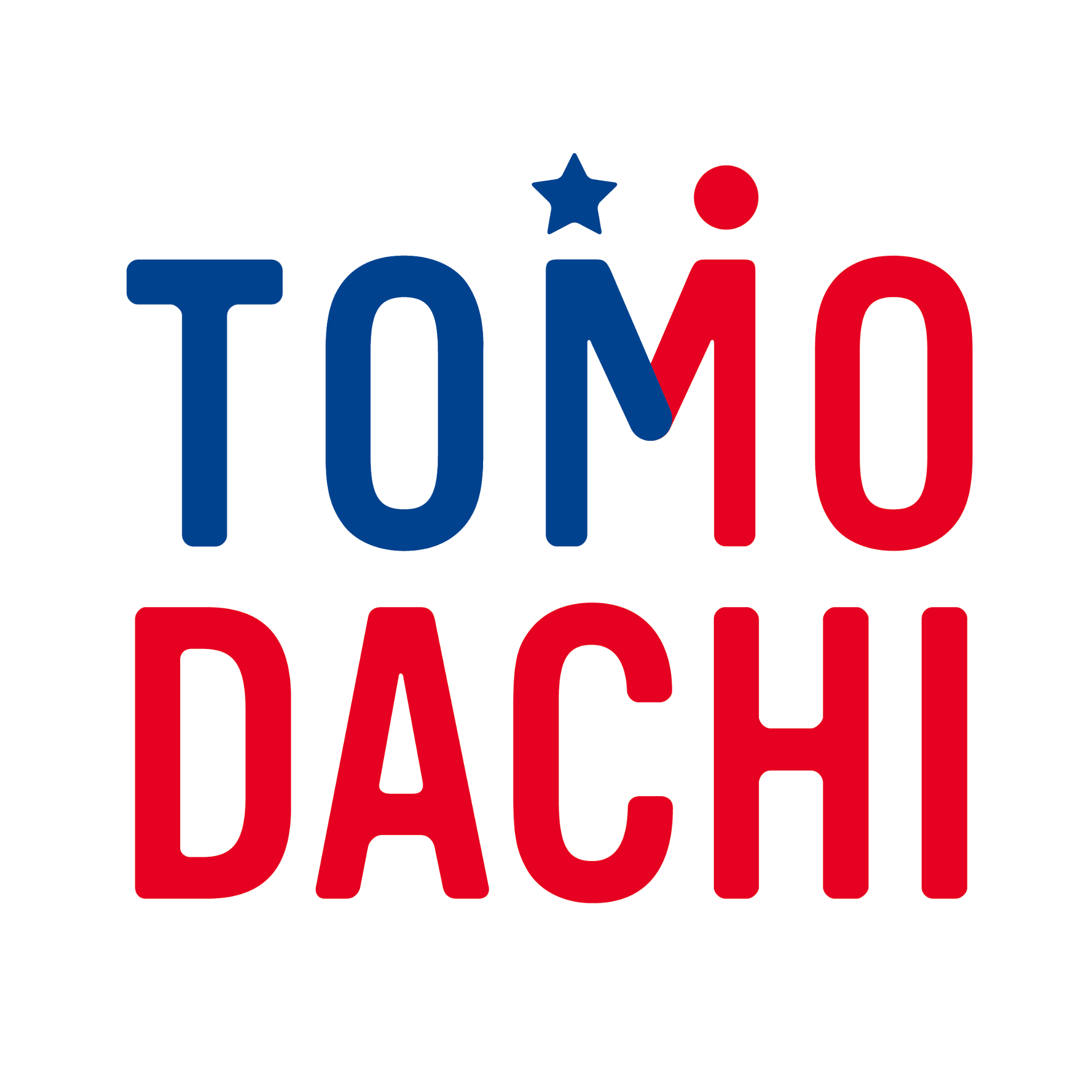    TOMODACHI - U.S. Embassy    Go For Gold Sports Leadership Program   TOMODACHI - U.S. Embassy    Go For Gold Sports Leadership Program   TOMODACHI - U.S. Embassy    Go For Gold Sports Leadership Program   TOMODACHI - U.S. Embassy    Go For Gold Sports Leadership Program                                  APPLICATION FORM                                  APPLICATION FORM                                  APPLICATION FORM                                  APPLICATION FORMName (Romaji)[Insert photo here]Name [Insert photo here] Email@@[Insert photo here]AddressMobile:Date of Birth:  Year/Month/DayAge: (on 2023/12/01)University:University:Major: Major: What sports-related classes have you taken? Please list the title and a brief description for each.What sports-related classes have you taken? Please list the title and a brief description for each.What sports-related classes have you taken? Please list the title and a brief description for each.What sports-related classes have you taken? Please list the title and a brief description for each. Are you an athlete? (this applies to being part of organized sports team(s) you may have played with in high      school and/or in college)  If so, what sport(s) do you play, and how long/in what capacity have you played them? Are you an athlete? (this applies to being part of organized sports team(s) you may have played with in high      school and/or in college)  If so, what sport(s) do you play, and how long/in what capacity have you played them? Are you an athlete? (this applies to being part of organized sports team(s) you may have played with in high      school and/or in college)  If so, what sport(s) do you play, and how long/in what capacity have you played them? Are you an athlete? (this applies to being part of organized sports team(s) you may have played with in high      school and/or in college)  If so, what sport(s) do you play, and how long/in what capacity have you played them?Do you have previous work, internship, or volunteer experience relating to the sports industry?                   If yes, please describe in brief.Do you have previous work, internship, or volunteer experience relating to the sports industry?                   If yes, please describe in brief.Do you have previous work, internship, or volunteer experience relating to the sports industry?                   If yes, please describe in brief.Do you have previous work, internship, or volunteer experience relating to the sports industry?                   If yes, please describe in brief.Have you ever lived, traveled, or studied outside of Japan (i.e. abroad)?   If yes, please summarize when, where, and for what purpose/reason.Have you ever lived, traveled, or studied outside of Japan (i.e. abroad)?   If yes, please summarize when, where, and for what purpose/reason.Have you ever lived, traveled, or studied outside of Japan (i.e. abroad)?   If yes, please summarize when, where, and for what purpose/reason.Have you ever lived, traveled, or studied outside of Japan (i.e. abroad)?   If yes, please summarize when, where, and for what purpose/reason.If applicable, please share any leadership experience you’ve had.If applicable, please share any leadership experience you’ve had.If applicable, please share any leadership experience you’ve had.If applicable, please share any leadership experience you’ve had.What is the most important aspect of being a leader? What is the most important aspect of being a leader? What is the most important aspect of being a leader? What is the most important aspect of being a leader? Language Proficiency (e.g., TOEIC/TOEFL score, studying abroad experiences, etc.) Language Proficiency (e.g., TOEIC/TOEFL score, studying abroad experiences, etc.) Language Proficiency (e.g., TOEIC/TOEFL score, studying abroad experiences, etc.) Language Proficiency (e.g., TOEIC/TOEFL score, studying abroad experiences, etc.) Have you taken part in a TOMODACHI program before?        🔲 No      🔲Yes        [If Yes] Name of Program: Have you taken part in a TOMODACHI program before?        🔲 No      🔲Yes        [If Yes] Name of Program: Have you taken part in a TOMODACHI program before?        🔲 No      🔲Yes        [If Yes] Name of Program: Have you taken part in a TOMODACHI program before?        🔲 No      🔲Yes        [If Yes] Name of Program: Reason for Application: (250-300 words)  Please include the following in your answer: Your interest in Sports ManagementReason you should be selected to join the programSkills, lessons, perspectives you plan to gain on the programPost-program activities you plan to pursueReason for Application: (250-300 words)  Please include the following in your answer: Your interest in Sports ManagementReason you should be selected to join the programSkills, lessons, perspectives you plan to gain on the programPost-program activities you plan to pursueReason for Application: (250-300 words)  Please include the following in your answer: Your interest in Sports ManagementReason you should be selected to join the programSkills, lessons, perspectives you plan to gain on the programPost-program activities you plan to pursueReason for Application: (250-300 words)  Please include the following in your answer: Your interest in Sports ManagementReason you should be selected to join the programSkills, lessons, perspectives you plan to gain on the programPost-program activities you plan to pursueStatement I hereby declare that the information provided is true and correct. I also understand that any willful dishonesty may render for refusal of this application or immediate termination of participation in this program. If this application is successful, I authorize the U.S.-Japan Council to keep this information in the program files. I authorize the U.S.-Japan Council to disclose in a confidential manner any information supplied in this application for assessment and programming.                                                                                                  Signature ___________________________________                                                                                                Name: _____________________________________Statement I hereby declare that the information provided is true and correct. I also understand that any willful dishonesty may render for refusal of this application or immediate termination of participation in this program. If this application is successful, I authorize the U.S.-Japan Council to keep this information in the program files. I authorize the U.S.-Japan Council to disclose in a confidential manner any information supplied in this application for assessment and programming.                                                                                                  Signature ___________________________________                                                                                                Name: _____________________________________Statement I hereby declare that the information provided is true and correct. I also understand that any willful dishonesty may render for refusal of this application or immediate termination of participation in this program. If this application is successful, I authorize the U.S.-Japan Council to keep this information in the program files. I authorize the U.S.-Japan Council to disclose in a confidential manner any information supplied in this application for assessment and programming.                                                                                                  Signature ___________________________________                                                                                                Name: _____________________________________Statement I hereby declare that the information provided is true and correct. I also understand that any willful dishonesty may render for refusal of this application or immediate termination of participation in this program. If this application is successful, I authorize the U.S.-Japan Council to keep this information in the program files. I authorize the U.S.-Japan Council to disclose in a confidential manner any information supplied in this application for assessment and programming.                                                                                                  Signature ___________________________________                                                                                                Name: _____________________________________20230715202307152023071520230715